Марамыгина Татьяна Даниловна, учитель начальных классов МАОУ Гимназия г. Нытвыtanya.maramygina.77@mail.ru Проекты в начальной школеПрофориентационный проект «Все профессии важны, все профессии нужны».
Выбор профессии – важное жизненное решение. Для успешности в современном обществе человеку необходимо проявить свои силы, склонности, способности, образованность и компетентность. Уже в начальной школе перед детьми встаёт вопрос «Какую выбрать профессию?» Очень важно, чтобы человек нашёл дело по душе, сделал правильный выбор. Так как правильный выбор профессии определяет жизненный успех. А фундамент знаний о мире профессий закладывается, именно, на начальной ступени образования.Возраст 8-9 лет ( 2 класс)
Цель: расширить представление о профессиях (какие бывают профессии на букву П) и важности их для людей.
Сроки: январь-февраль 2021 года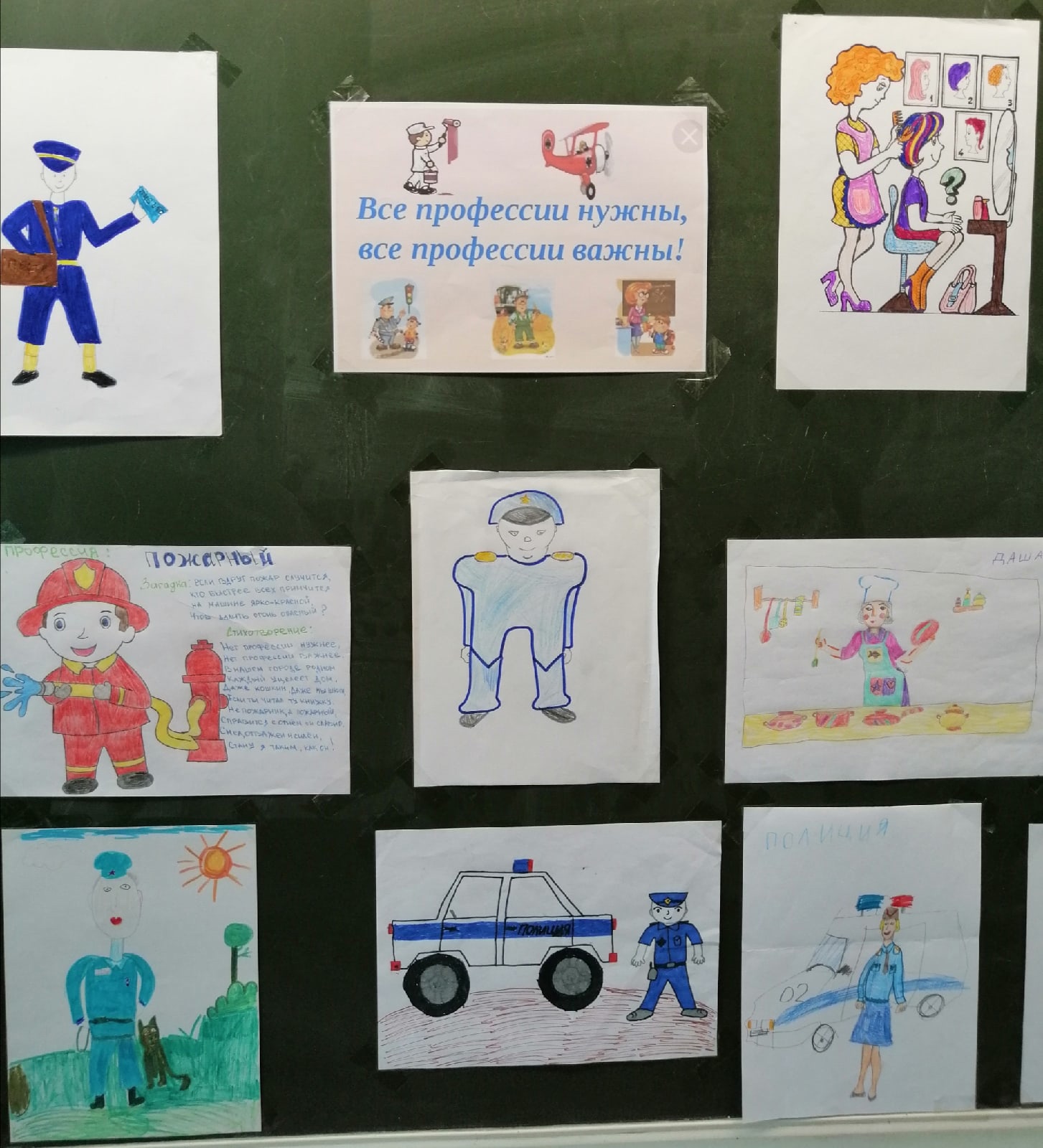 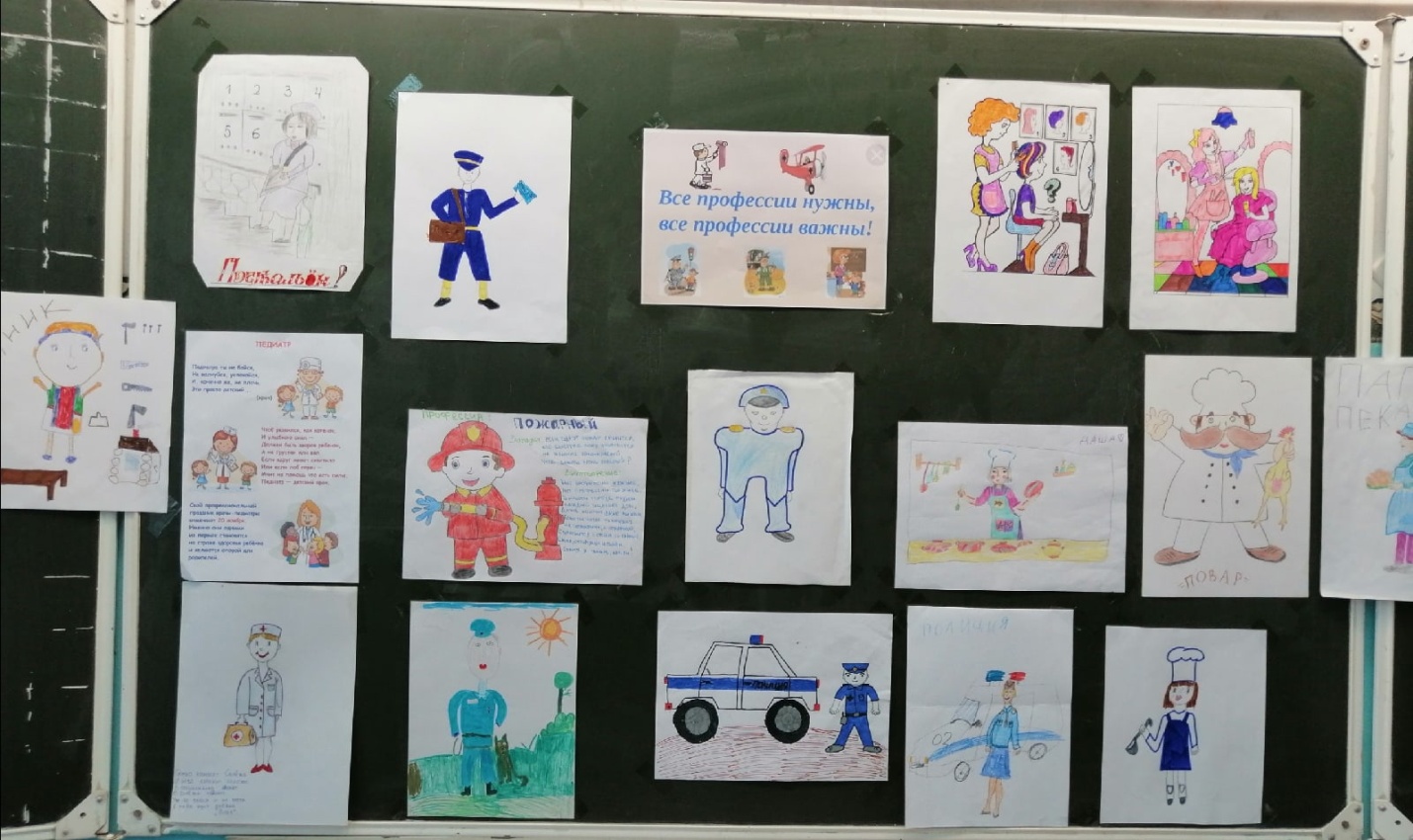 Результаты реализации проекта Дети ощущали себя значимыми в группе сверстников, видели свой вклад в общее дело, радовались своим успехам.Приобрели знания и представления о многих профессиях.Задумались о важности и необходимости каждой профессии.